MIROIR MIROIR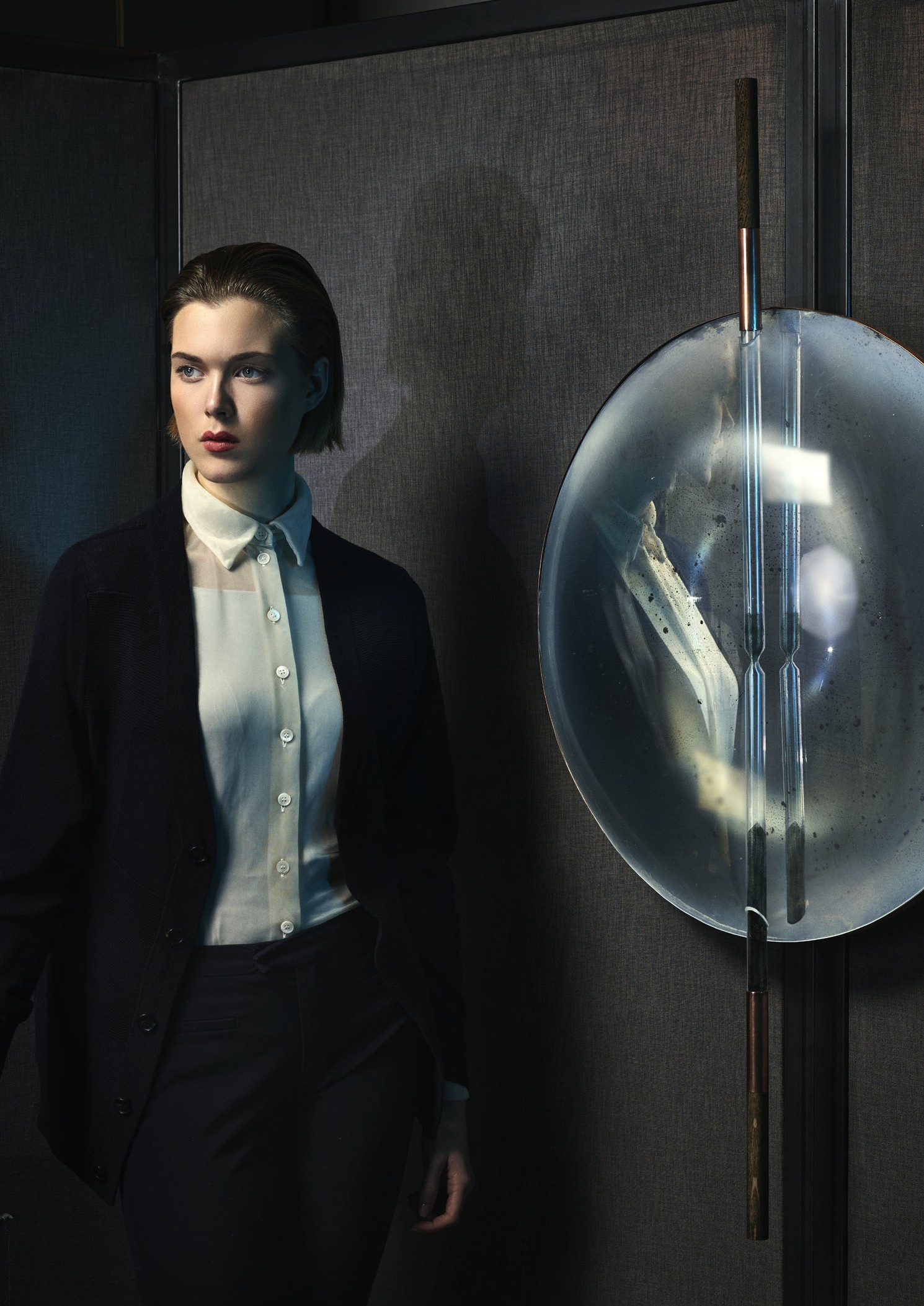 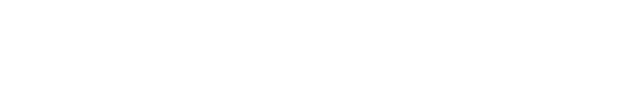 31 mai – 1er octobre 2017DOSSIER DE PRESSE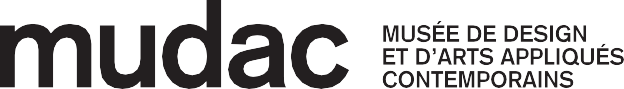 DOSSIER DE PRESSELausanne, février 2017MIROIR MIROIR31 mai – 1er octobre 2017CONFÉRENCE DE PRESSE: MARDI 30 MAI À 10H30 CONTACT MEDIASIsaline Vuille, relations publiques+41 21 315 25 27, isaline.vuille@lausanne.chMerci de confirmer votre présence à la conférence de presse jusqu’au mardi 23 mai.VISUELS HDhttp://mudac.ch/presse/ Mot de passe : presse2017SOMMAIRECommuniqué de presse	p. 3Sélection d’œuvres	p. 4-7Liste d’artistes	p. 8Informations pratiques	p. 9Couverture :Nel Verbeke, Embrace melancholy (The mirror hourglass), 2014 Miroir gravé, cuivre, verre et frêne, 68 x 100 cmCourtesy : l’artiste et Gallery Roehrs & Boetsch, Zurich. © Alexandre PopelierMIROIR MIROIR31 mai – 1er octobre 2017Commissariat : Marco Costantini, conservateurComme l’affirment de nombreuses théories, l’époque contemporaine est celle du règne des images. Paradoxalement, il n’a jamais été plus difficile pour chacun de nous de les lire, de les analyser et de les interpréter. Leur vitesse de diffusion, notamment par les nouvelles technologies, semble être inversement proportionnelle à notre capacité à les saisir dans leur complexité.S’il est un objet intimement lié à l’image, qui a traversé les époques et les différents genres de la création – de l’art à la littérature, des nouveaux médias au design – c’est bien le miroir. Objet à la fonction scopique, il possède également une forte connotation symbolique. On le retrouve ainsi associé à différents mythes de cultures variées et il occupe une place importante dans le discours psychanalytique, élément structurant essentiel dans la phase dite du miroir. Entre reconnaissance et illusion, construction de l’ego et affirmation de l’identité, le miroir répond toujours d’une manière ou d’une autre à la question : qui suis-je ?Rassemblant des œuvres d’art et des pièces de design, l’ambition de Miroir Miroir est d’observer le lien que nous entretenons avec notre propre image et la manière dont celui-ci impacte sur la création contemporaine. Cinquante ans après les quinze minutes de célébrité mondiale annoncées en 1968 par Andy Warhol, cette prédiction résonne de manière assourdissante. Des adolescent-e-s aux quadras, les sentiers de la gloire attirent bon nombre des choix de vie, et jamais le désir de devenir « quelqu’un » n’a été aussi fort et aussi assumé. Les modèles à suivre se multiplient aussi bien dans les médias, dans les arts que sous de nouvelles formes, héritières de la formule médiatique récente de la téléréalité – illustrée à merveille par la réussite d’une personnalité telle que Kim Kardashian.De Narcisse aux miroirs parlants des contes, des questions de vanité à la possibilité d’un espace démultiplié, l’exposition Miroir Miroir interroge également la notion de miroir aveugle ou de miroir noir. La magie n’est pas loin quand on évoque la manipulation du reflet, et la technologie souvent en première ligne dans les objets les plus contemporains : dématérialisation de l’image, distorsion ou évitement, capture du reflet. Du conte aux rituels des selfies contemporains, les pièces présentées explorent les enjeux théoriques, sociologiques, esthétiques, historiques et actuels d’un objet qui nous accompagne au quotidien, dans une scénographie étincelante pensée pour les espaces du mudac.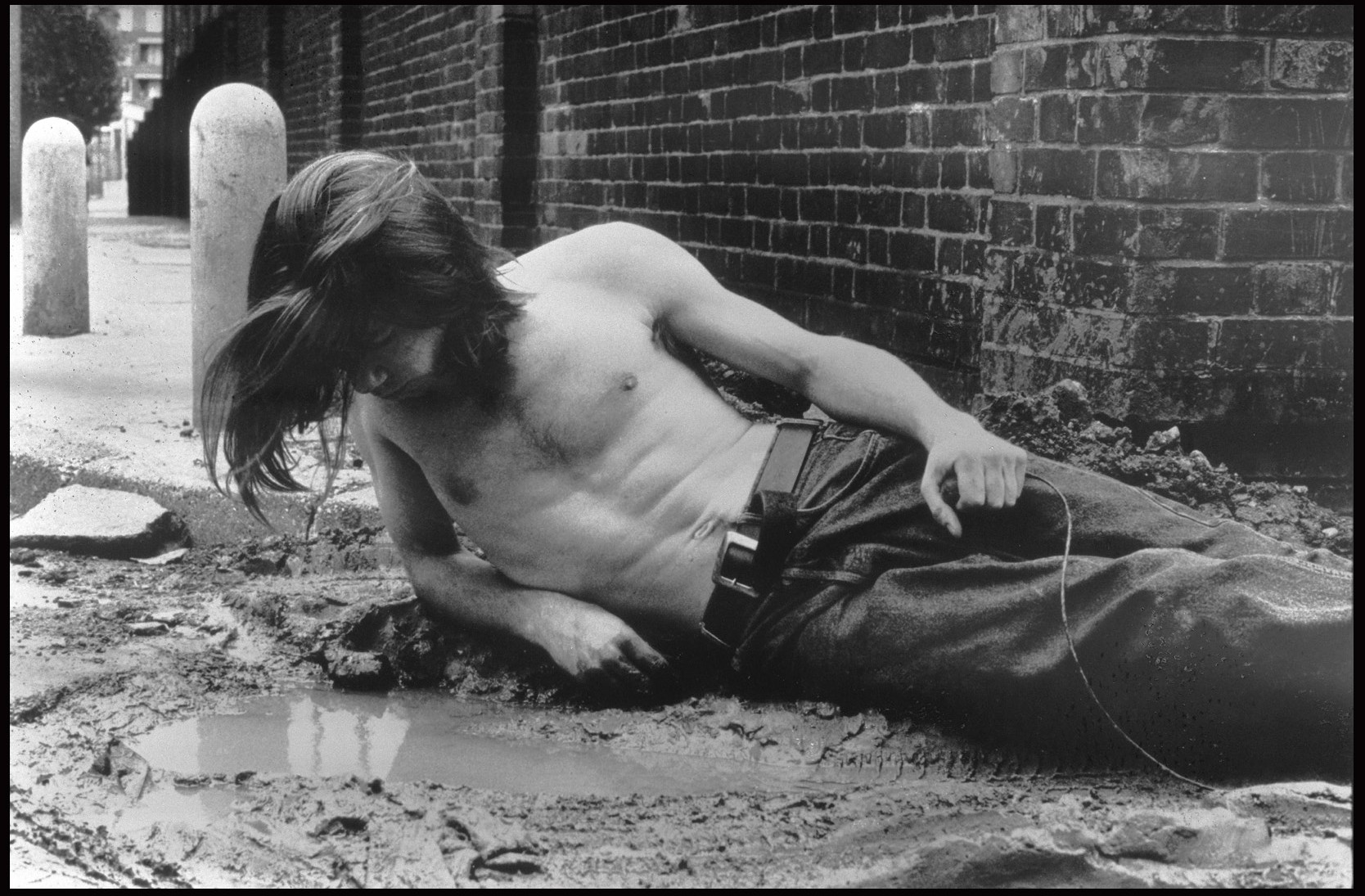 Mat Collishaw, Narcissus, 1990Tirage noir et blanc sur papier fibre, encadrée, 34 x 43 x 3.3 cmCourtesy : l’artiste et Blain Southern Limited Gallery, Londres. © Mat Collishaw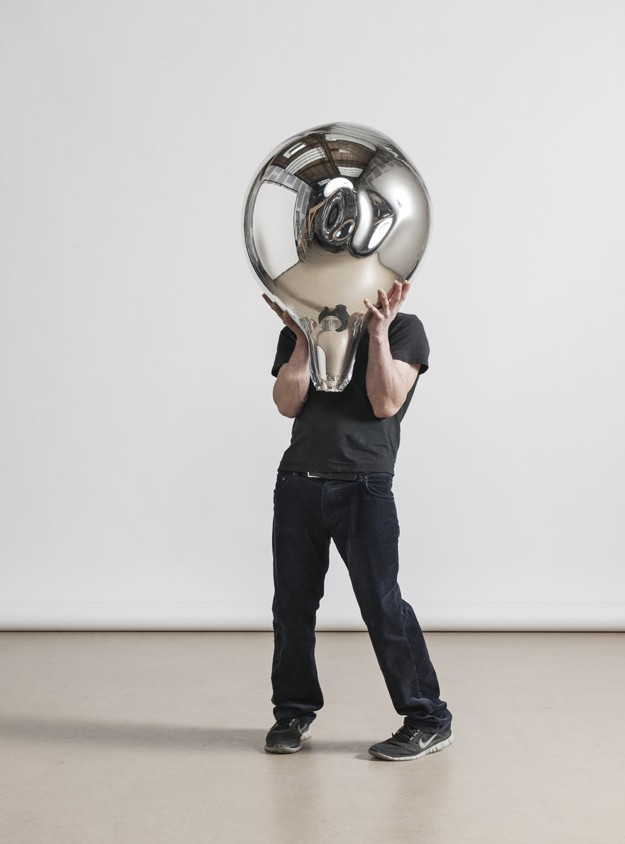 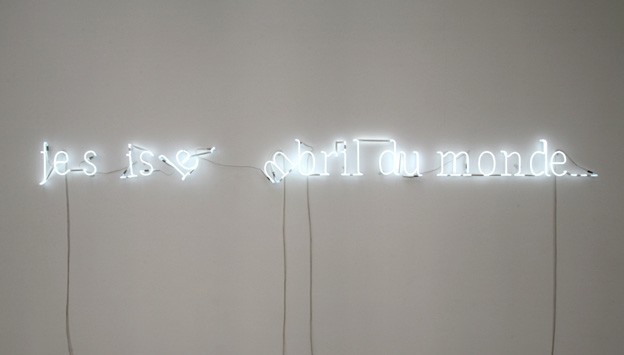 Douglas Gordon, Untitled (je suis le nombril du monde), 2011 Néon, 320 cmCourtesy : l’artiste et Galerie Untilthen, Paris© Studio lost but found / Douglas Gordon / VG Bild-Kunst, Bonn, 2016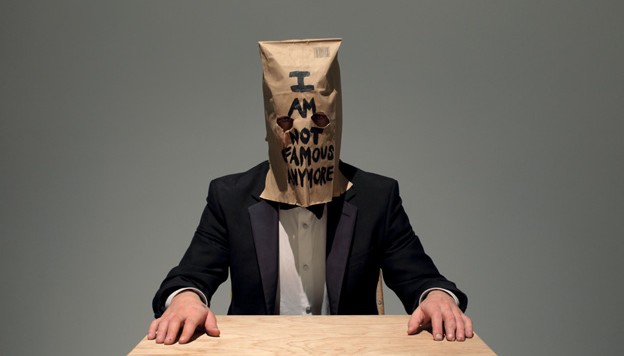 Shia LaBeouf, Nastja Säde Rönkko et Luke Turner, I am sorry, 2014 Impression couleur sur papierCourtesy : les artistes. © les artistesMatteo Gonet, Look at me, 2016Verre soufflé et miroir aux sels d’argent, Ø 60 x 80 cmCourtesy : Glassworks Matteo Gonet GMBH. © Andreas Zimmermann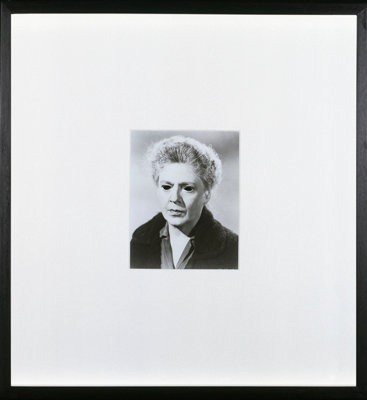 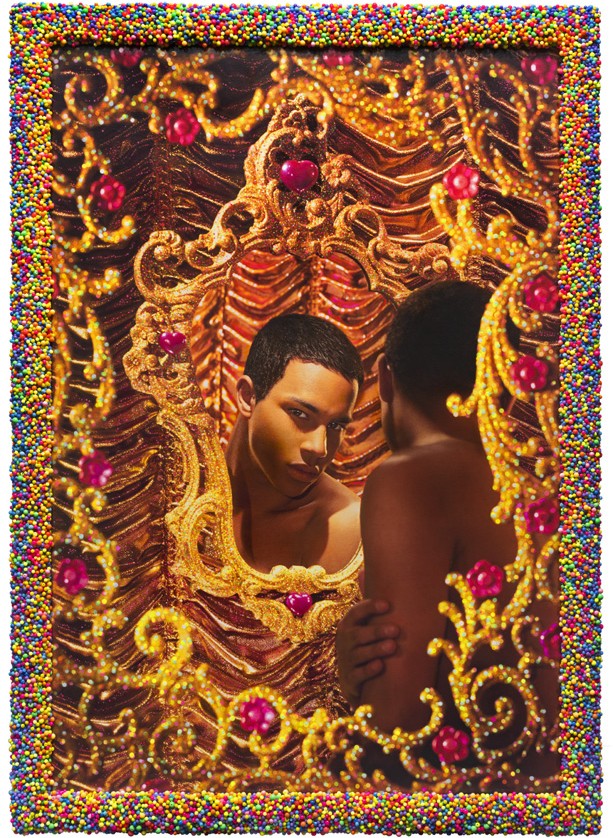 Douglas Gordon, Blind Ethel (Mirror), 2002Photographie en noir et blanc découpée et collée sur miroir, 24 x 19 cm Courtesy : Collection FRAC Normandie Rouen, France© Adagp, ParisPierre et Gilles, Magical Mirror (Olivier Rousteing), 2015 Photographie peinte à la main sur toile et encadrée, 130 x 93 cm Courtesy : les artistes et Galerie Daniel Templon, Paris-Bruxelles© Pierre et Gilles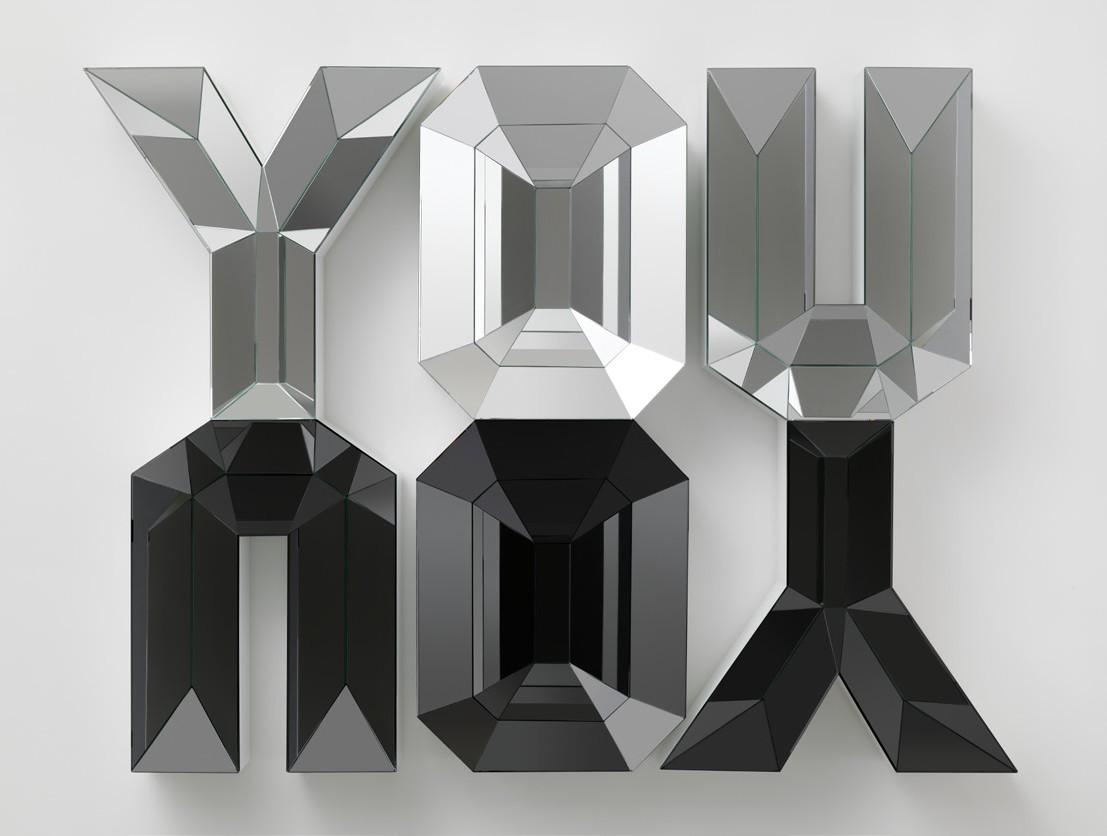 Doug Aitken, YOU/YOU, 2012Mousse haute densité, bois, miroir et verre, 137 x 203 cmCourtesy : Galerie Eva Presenhuber, Zurich. Collection privée, Suisse. © Galerie Eva Presenhuber, Zurich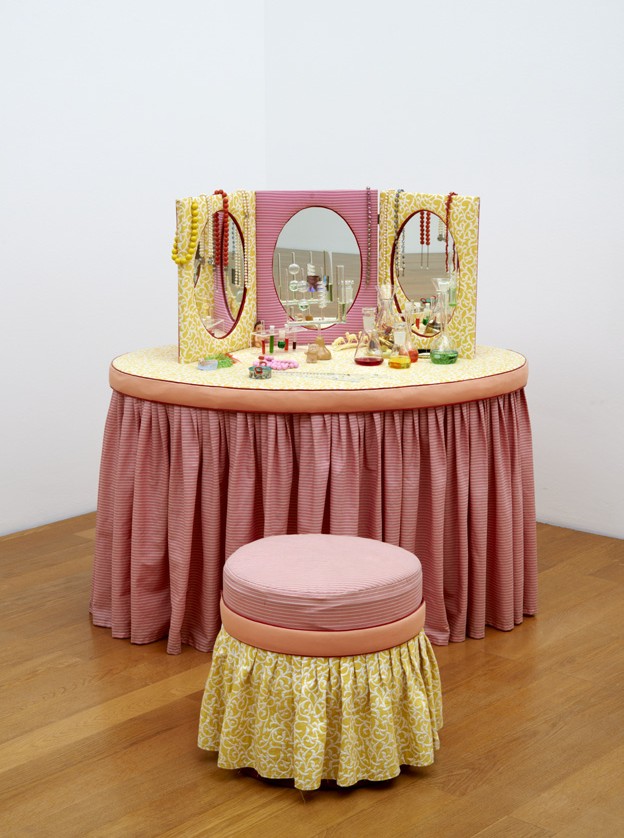 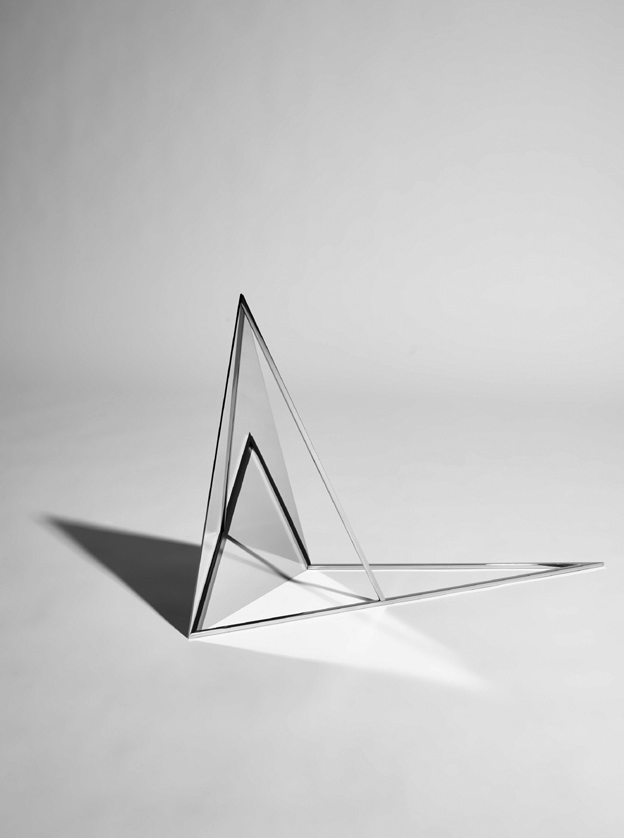 Pipilotti Rist, Schminktischlein mit Feedback, 1993 Installation, techniques mixtes, Ø 180 cmCourtesy : Kunstmuseum Liechtenstein. © Kunstmuseum LiechtensteinDaniela Droz, Apophénie, 2016 Inox poli miroir, 75 x 16.5 x 51.2 cmCourtesy : Mobilab Gallery, Lausanne. © Daniela Droz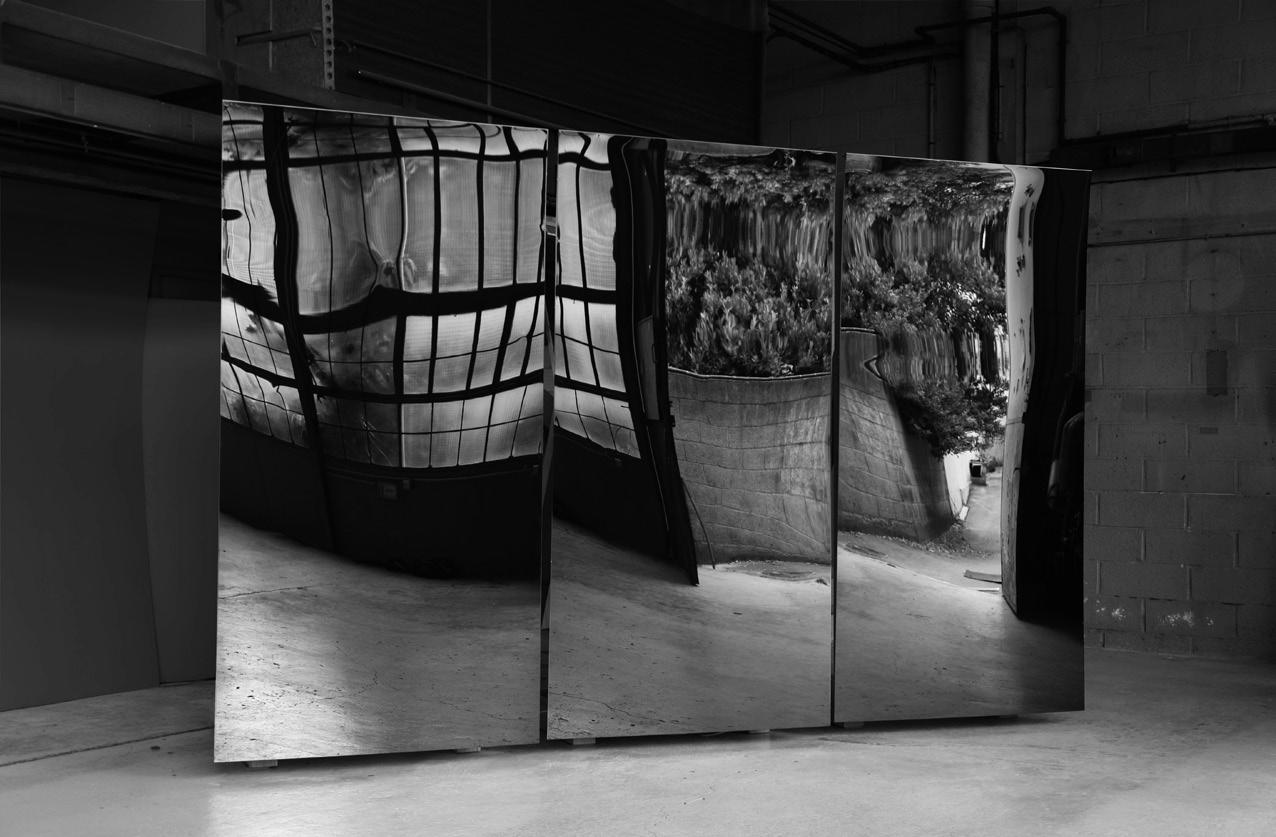 Pierre-Laurent Cassière, Distorsions, 2013Acier inoxydable pelliculé de titane, bois de chêne, moteurs électroniques Courtesy : l’artiste. © ADAGP / Cassière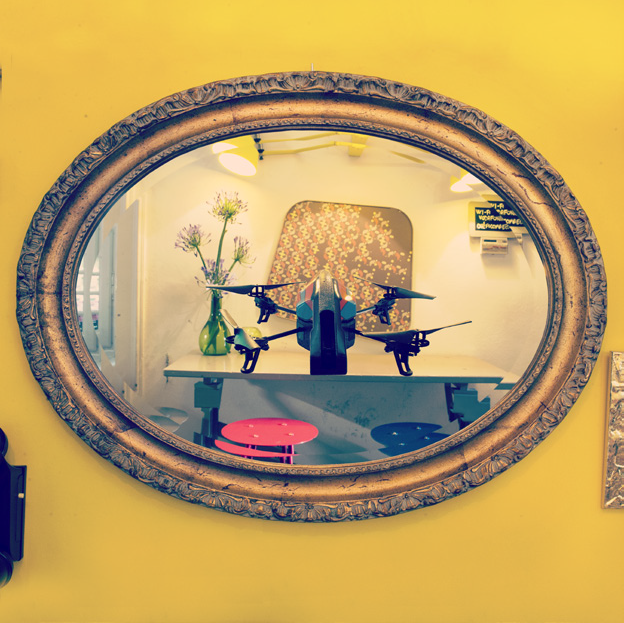 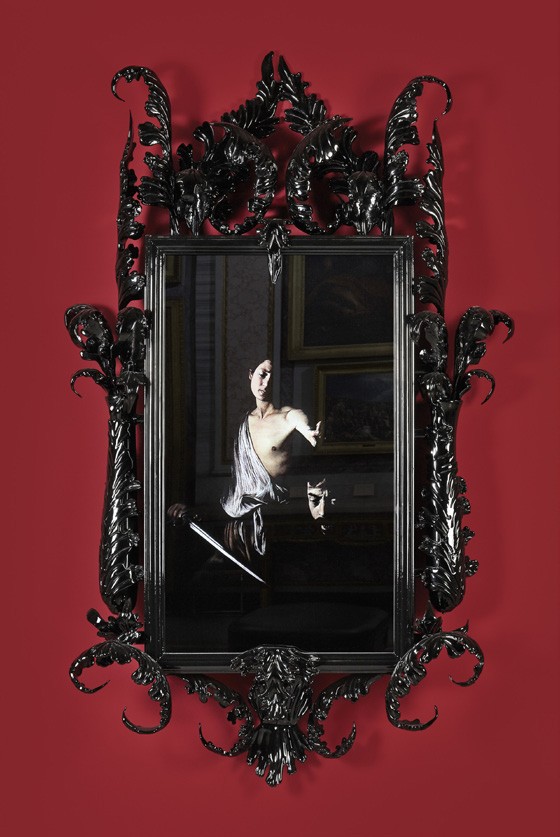 IOCOSE, Drone Selfies, 2014 Photographie, 30 x 30 x 3 cm Courtesy : les artistes© Matteo CattaruzziMat Collishaw, Black Mirror, Hydrus, 2014Verre noir de Murano, miroir, acier, bois, vernis, écran HD Courtesy : l’artiste et Blain Southern Limited Gallery, Londres© Andrea Simi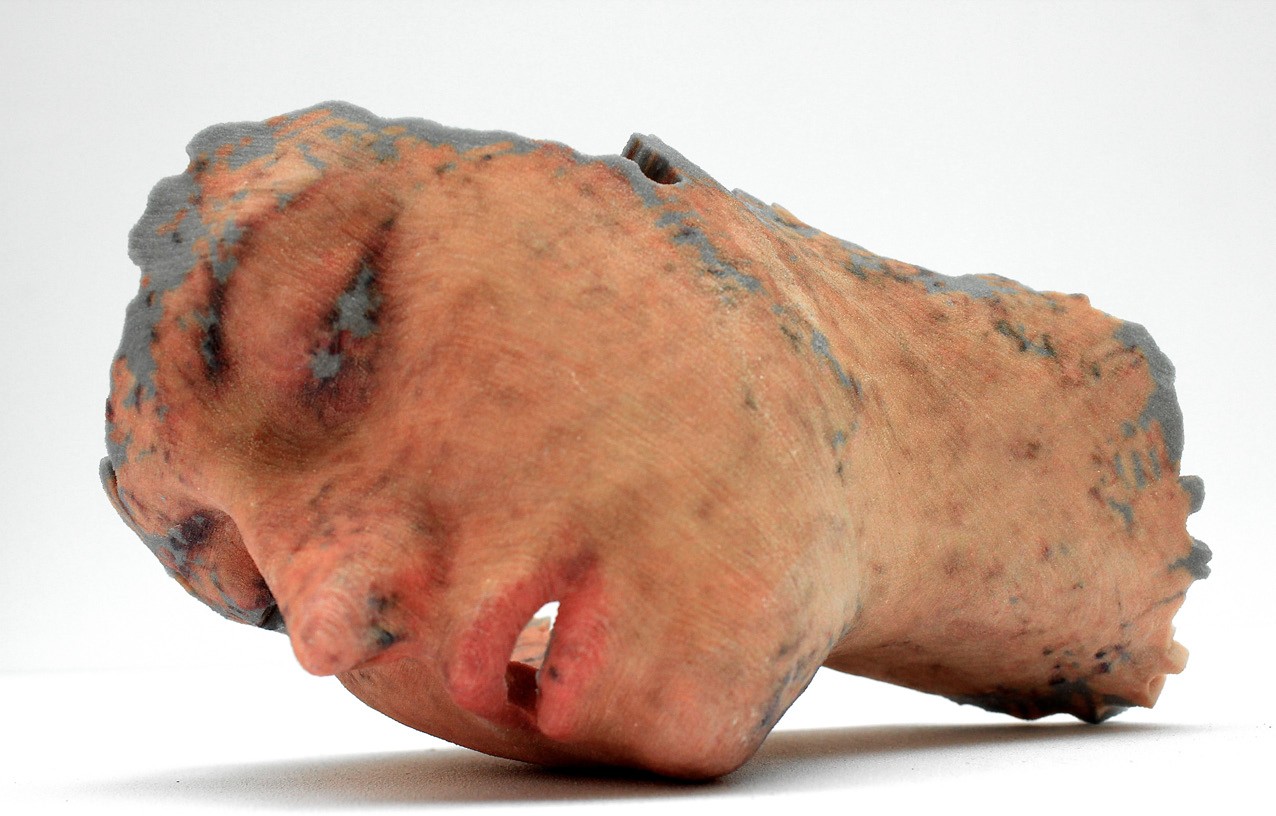 Lorna Barnshaw, Replicants, 2013 Impression 3D, 30 x 15 cmCourtesy : l’artiste. © Lorna BarnshawLISTE D’ARTISTESDoug Aitken David Altmejd Lorna Barnshaw Valérie Belin Maria Bruun James-Lee ByarsPierre-Laurent Cassière Patty ChangMat Collishaw Commonplace Studio Matali CrassetDavid Derksen Daniela Droz Mounir Fatmi Matteo Gonet Douglas Gordon Pascal Haudressy Jeppe Hein Carsten Höller IOCOSEJRAlbert Kim Mathias Kiss Oleg KulikBertrand Lavier Victoria Ledig Arik Levy Minale-Maeda Mischer’traxler Oscar Munoz Ivan Navarro Olaf NicolaiSandrine Pelletier Pierre et Gilles Richard PrinceAjna Radamés & Thiago Hersan Random InternationalBo Reudler et Seroj de Graaf Pipilotti RistDaniel Rozin Olivier Sidet Loredana SperiniLuke Turner, Nastja Säda Rönkkö, Shia LaBeouf Nel VerbekeBill Viola Andy WarholWilliam Wegman Gregor WoschitzINFORMATIONS PRATIQUESConférence de presse	Mardi 30 mai à 10h30 Vernissage	Mardi 30 mai à 18hDates de l’exposition	31 mai – 1er octobre 2017Horaires	Ma - di 11h -18hLu - di 11h -18h (juillet et août) Ouvert les jours fériés, y.c. les lundisEntrée gratuite le premier samedi du moisContact médias	Isaline Vuille, relations publiques+41 21 315 25 27, isaline.vuille@lausanne.chCoordonnées	Place de la Cathédrale 6 CH-1005 Lausannet +41 315 25 30f +41 315 25 39info@mudac.ch www.mudac.ch